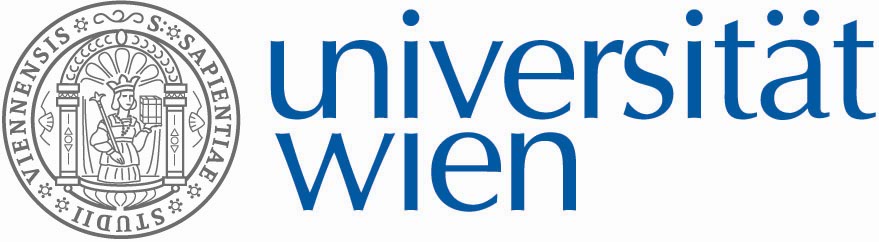 Institut für Arbeits- und SozialrechtAo. Univ.-Prof. Mag. Dr. Wolfgang BrodilSchenkenstraße 8-10A- 1010 WienT+43-1-4277-356 13F+43-1-4277-89 356wolfgang.brodil@univie.ac.atarbeitsrecht.univie.ac.atsportrecht.univie.ac.atDatenschutz im ArbeitsrechtMaterialienArt 88 DSGVO - ÖffnungsklauselDatenverarbeitung im BeschäftigungskontextDie Mitgliedstaaten können durch Rechtsvorschriften oder durch Kollektivvereinbarungen spezifischere Vorschriften zur Gewährleistung des Schutzes der Rechte und Freiheiten hinsichtlich der Verarbeitung personenbezogener Beschäftigtendaten im Beschäftigungskontext, insbesondere für Zwecke der Einstellung, der Erfüllung des Arbeitsvertrags einschließlich der Erfüllung von durch Rechtsvorschriften oder durch Kollektivvereinbarung en festgelegten Pflichten, des Managements, der Planung und der Organisation der Arbeit, der Gleichheit und Diversität am Arbeitsplatz, der Gesundheit und Sicherheit am Arbeitsplatz, des Schutzes des Eigentums der Arbeitgeber oder der Kunden sowie für Zwecke der Inanspruchnahme der mit der Beschäftigung zusammenhängenden individuellen oder kollektiven Rechte und Leistungen und für Zwecke der Beendigung des Beschäftigungsverhältnisses vorsehen.Diese Vorschriften umfassen angemessene und besondere Maßnahmen zur Wahrung der menschlichen Würde, der berechtigten Interessen und der Grundrechte der betroffenen Person, insbesondere im Hinblick auf die Transparenz der Verarbeitung, die Übermittlung personenbezogener Daten innerhalb einer Unternehmensgruppe oder einer Gruppe von Unternehmen, die eine gemeinsame Wirtschaftstätigkeit ausüben, und die Überwachungssysteme am Arbeitsplatz.Jeder Mitgliedstaat teilt der Kommission bis zum 25. Mai 2018 die Rechtsvorschriften, die er aufgrund von Absatz 1 erlässt, sowie unverzüglich alle späteren Änderungen dieser Vorschriften mit.ErwG 155:Im Recht der Mitgliedstaaten oder in Kollektivvereinbarungen (einschließlich ’Betriebsvereinbarungen’) können spezifische Vorschriften für die Verarbeitung personenbezogener Beschäftigtendaten im Beschäftigungskontext vorgesehen werden, und zwar insbesondere Vorschriften über die Bedingungen, unter denen personenbezogene Daten im Beschäftigungskontext auf der Grundlage der Einwilligung des Beschäftigten verarbeitet werden dürfen, über die Verarbeitung dieser Daten für Zwecke der Einstellung, der Erfüllung des Arbeitsvertrags einschließlich der Erfüllung von durch Rechtsvorschriften oder durch Kollektivvereinbarungen festgelegten Pflichten, des Managements, der Planung und der Organisation der Arbeit, der Gleichheit und Diversität am Arbeitsplatz, der Gesundheit und Sicherheit am Arbeitsplatz sowie für Zwecke der Inanspruchnahme der mit der Beschäftigung zusammenhängenden individuellen oder kollektiven Rechte und Leistungen und für Zwecke der Beendigung des Beschäftigungsverhältnisses.§ 11 Datenschutzgesetz 2017/2018:„1. Version“ 2017, BGBl I 120/2017:Verarbeitung personenbezogener Daten im Beschäftigungskontext„Das Arbeitsverfassungsgesetz … ist, soweit es die Verarbeitung personenbezogener Daten regelt, eine Vorschrift im Sinne des Art. 88 DSGVO. Die dem Betriebsrat nach dem ArbVG zustehenden Befugnisse bleiben unberührt“.Version Intiativantrag 189/A vom 22.3.2018:„Die Befugnisse der Arbeitnehmerschaft nach dem 3. Hauptstück des Arbeitsverfassungs-gesetzes, insbesondere nach dessen §§ 89, 91, 96, 96a und 97, sowie die Mitwirkungsrechte in Bezug auf die Personalvertretung bleiben, soweit sie die Verarbeitung personenbezogener Daten betreffen, unberührt.“„Endgültige“ Version, BGBl I 24/2018:Verwarnung durch die Datenschutzbehörde§ 11. Die Datenschutzbehörde wird den Katalog des Art. 83 Abs. 2 bis 6 DSGVO so zur Anwendung bringen, dass die Verhältnismäßigkeit gewahrt wird. Insbesondere bei erstmaligen Verstößen wird die Datenschutzbehörde im Einklang mit Art. 58 DSGVO von ihren Abhilfebefugnissen insbesondere durch Verwarnen Gebrauch machen.“§ 10 AVRAG: KontrollmaßnahmenDie Einführung und Verwendung von Kontrollmaßnahmen und technischen Systemen, welche die Menschenwürde berühren, ist unzulässig, es sei denn, diese Maßnahmen werden durch eine Betriebsvereinbarung im Sinne des § 96 Abs. 1 Z 3 ArbVG geregelt oder erfolgen in Betrieben, in denen kein Betriebsrat eingerichtet ist, mit Zustimmung des Arbeitnehmers.Die Zustimmung des Arbeitnehmers kann, sofern keine schriftliche Vereinbarung mit dem Arbeitgeber über deren Dauer vorliegt, jederzeit ohne Einhaltung einer Frist schriftlich gekündigt werdenTextgegenüberstellung       § 6 Abs 1 DSG 2000				Art 5 Abs 1 DSGVO       § 8 Abs 1 DSG 2000				Art 6 DSGVO§ 9 DSG 2000					Art 9 Abs 2 DSGVODaten dürfen nur5. solange in personenbezogener Form aufbewahrt werden, als dies für die Erreichung der Zwecke, für die sie ermittelt wurden, erforderlich ist; eine längere Aufbewahrungsdauer kann sich aus besonderen gesetzlichen, insbesondere archivrechtlichen Vorschriften ergeben.Personenbezogene Daten müssene) in einer Form gespeichert werden, die die Identifizierung der betroffenen Personen nur so lange ermöglicht, wie es für die Zwecke, für die sie verarbeitet werden, erforderlich ist; personenbezogene Daten dürfen länger gespeichert werden, soweit die personenbezogenen Daten vorbehaltlich der Durchführung geeigneter technischer und organisatorischer Maßnahmen, die von dieser Verordnung zum Schutz der Rechte und Freiheiten der betroffenen Person gefordert werden, ausschließlich für im öffentlichen Interesse liegende Archivzwecke oder für wissenschaftliche und historische Forschungszwecke oder für statistische Zwecke gemäß Artikel 89 Absatz 1 verarbeitet werden („Speicherbegrenzung“);Schutzwürdige Geheimhaltungsinteressen sind bei Verwendung nicht-sensibler Daten dann nicht verletzt, wenn(1)   Die Verarbeitung ist nur rechtmäßig, wenn mindestens eine der nachstehenden Bedingungen erfüllt ist:a) Die betroffene Person hat ihre Einwilligung zu der Verarbeitung der sie betreffenden personenbezogenen Daten für einen oder mehrere bestimmte Zwecke gegeben;b) die Verarbeitung ist für die Erfüllung eines Vertrags, dessen Vertragspartei die betroffene Person ist, oder zur Durchführung vorvertraglicher Maßnahmen erforderlich, die auf Anfrage der betroffenen Person erfolgen;c) die Verarbeitung ist zur Erfüllung einer rechtlichen Verpflichtung erforderlich, der der Verantwortliche unterliegt;f) die Verarbeitung ist zur Wahrung der berechtigten Interessen des Verantwortlichen oder eines Dritten erforderlich, sofern nicht die Interessen oder Grundrechte und Grundfreiheiten der betroffenen Person, die den Schutz personenbezogener Daten erfordern, überwiegen …Schutzwürdige Geheimhaltungsinteressen werden bei der Verwendung sensibler Daten ausschließlich dann nicht verletzt, wenn11. die Verwendung erforderlich ist, um den Rechten und Pflichten des Auftraggebers auf dem Gebiet des Arbeits- oder Dienstrechts Rechnung zu tragen, und sie nach besonderen Rechtsvorschriften zulässig ist, wobei die dem Betriebsrat nach dem Arbeitsverfassungsgesetz zustehenden Befugnisse im Hinblick auf die Datenverwendung unberührt bleibenAbsatz 1 gilt nicht in folgenden Fällen:b) die Verarbeitung ist erforderlich, damit der Verantwortliche oder die betroffene Person die ihm bzw. ihr aus dem Arbeitsrecht und dem Recht der sozialen Sicherheit und des Sozialschutzes erwachsenden Rechte ausüben und seinen bzw. ihren diesbezüglichen Pflichten nachkommen kann, soweit dies nach Unionsrecht oder dem Recht der Mitgliedstaaten oder einer Kollektivvereinbarung nach dem Recht der Mitgliedstaaten, das geeignete Garantien für die Grundrechte und die Interessen der betroffenen Person vorsieht, zulässig ist,